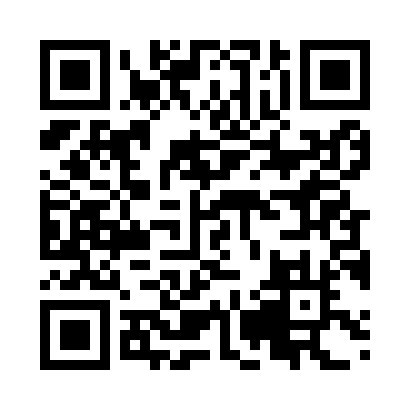 Prayer times for Jacobina, BrazilWed 1 May 2024 - Fri 31 May 2024High Latitude Method: NonePrayer Calculation Method: Muslim World LeagueAsar Calculation Method: ShafiPrayer times provided by https://www.salahtimes.comDateDayFajrSunriseDhuhrAsrMaghribIsha1Wed4:365:4811:393:005:306:382Thu4:365:4811:393:005:306:383Fri4:365:4811:392:595:296:384Sat4:365:4811:392:595:296:375Sun4:365:4911:392:595:296:376Mon4:365:4911:392:595:286:377Tue4:365:4911:392:595:286:378Wed4:365:4911:392:595:286:379Thu4:365:4911:392:595:286:3610Fri4:365:4911:382:585:276:3611Sat4:375:5011:382:585:276:3612Sun4:375:5011:382:585:276:3613Mon4:375:5011:382:585:276:3614Tue4:375:5011:382:585:276:3615Wed4:375:5011:382:585:266:3616Thu4:375:5111:382:585:266:3617Fri4:375:5111:392:585:266:3518Sat4:375:5111:392:585:266:3519Sun4:375:5111:392:585:266:3520Mon4:385:5211:392:585:266:3521Tue4:385:5211:392:585:266:3522Wed4:385:5211:392:585:256:3523Thu4:385:5211:392:585:256:3524Fri4:385:5311:392:585:256:3525Sat4:385:5311:392:585:256:3526Sun4:395:5311:392:585:256:3527Mon4:395:5311:392:585:256:3628Tue4:395:5411:392:585:256:3629Wed4:395:5411:402:585:256:3630Thu4:395:5411:402:585:256:3631Fri4:405:5411:402:585:256:36